Nom : Bohr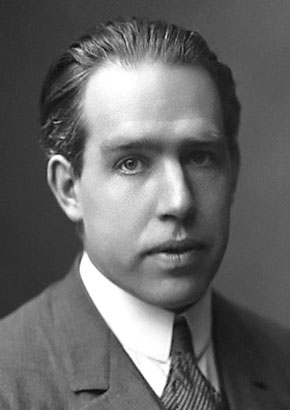 Nom au complet : Niels BohrNationalité : danoisPériode de temps : 1885 à 1962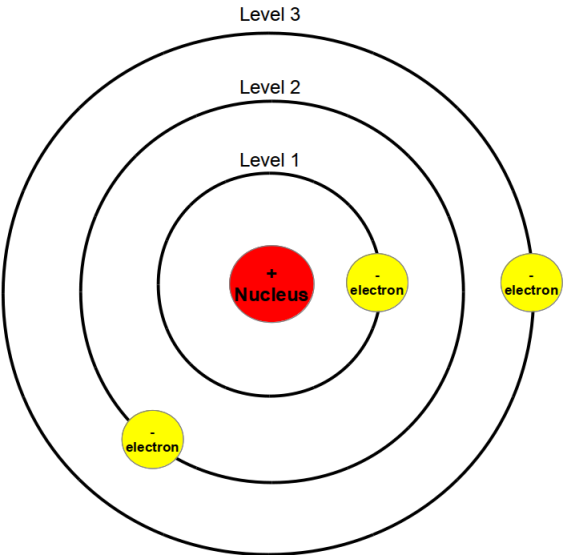 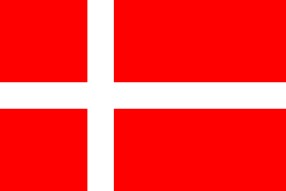 